__________________________________________________________________________________REPUBLIKA  E  SHQIPËRISËBASHKIA DIBËRKËSHILLI BASHKIAK DIBËRNJOFTIM								Peshkopi,më  23/02/2024Lënda:Njoftim për mbajtjen e mbledhjes së Këshillit Bashkiak DiberTe nderuar Këshilltare,Ju njoftojme se ditën e mërkurë datë  28.02.2024 ora 10:30, në sallën e mbledhjeve të Këshillit  të Bashkisë  Dibër zhvillohet mbledhja e radhës e Këshillit Bashkiak, e thirrur nga Kryetari i Këshillit në bazë të Ligjit 139/2015, neni 53 pika 4), me këtë rend dite:Projekt-vendim për dhënien e ndihmës ekonomike për muajin Janar 2024, familjeve që janë përjahtuar nga sistemi për arsye të pikëzimit duke përdorur fondin e kushtëzuar për bllok-ndihmën ekonomike deri në 6%, i ndryshuar. Heqja dorë e mandatit të këshilltarit z.Shukri Shehu, Partia Republikane Shqiptare.Projekt-vendim për miratim fondi ndihmë shterërore financiare z.Sejdi Demallari.Projekt-vendim për miratimin e projektit Marrëveshje për planin e veprimit për fazën e dytë  të iniciativës ”Bashki Mike e Fëmijës 2024-2026”Pojekt-vendim per nxjerrjen jashtë përdorimit të aktiveve të qëndrueshme të trupëzuara dhe qarkulluese per vitin 2023 të Klubit Shumsportesh Korabi Dibër.Projekt – vendim për lirimin e hapsirave publike të zëna në kundërshtim me ligjin NJA Maqellare.Projekt-vendim per miratimin e kalendarit per programin buxhetor afatmesëm 2025-2027 dhe buxhetin vjetor 2025.Kryetare e Këshillit Bashkiak                                                           Irini ShehuKomisioni Data Ora Komisioni I Financave,Buxhetit,Pasurive Bashkiake dhe Planifikimit të Zhvillimit Strategjik të Bashkisë,Mbikëqyrjes Financiare dhe Komisioni I Ekonomisë Vendore,Turizmit dhe Zhvillimit RuralKomisioni I Mandateve,Rregulloreve,Cështjeve Juridike, Qeverisjes se mire,Administrates,Zgjedhjeve,Strukturave komunitare/27.02.2024                27.02.202410:30                 12:00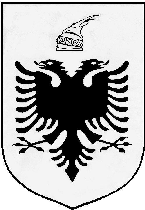 